муниципальное бюджетное дошкольное образовательное учреждение«Детский сад комбинированного вида №39»Проект в подготовительной к школе группе ОНР.«Ярмарка ремесел –народная душа».                                   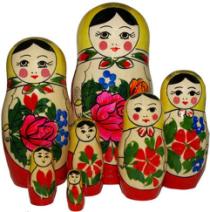 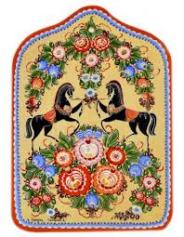  Разработала: Воспитатель группы №4    Лебедева Т. Б.г. Арзамас 2022г.                                                                       Содержание:Паспорт проекта.Технологическая карта проекта.Определение перспектив .Литература.Приложение.Паспорт педагогического проектаТехнологическая карта«Характеристика деятельности детей и образовательных задач»Технологическая карта«Деятельность педагога и детей».Технологическая карта«Характеристика компонентов среды» Замысел:Метод трех вопросов:Использовали модель 3-х вопросов:«Что я знаю?»«Что я хочу узнать?»«Как узнать?»Итоги проекта:В результате проектной деятельности по приобщению детей к народно-прикладному искусству у воспитанников группы появился познавательный интерес и желание еще больше узнать о творчестве русских народных умельцев и жизни русского народа. Дети самостоятельно стали ориентироваться в различных видах росписи, научились составлять выразительные узоры по мотивам народных росписей, различать стили известных видов декоративной живописи.Они познакомились с историей возникновения промыслов (Хохлома, Гжель, Городецкая игрушка, Семеновскя матрешка и т.д.), а также с народно-прикладным творчеством родного края .Опыт работы по проекту показал, что детей привлекают произведениянародного искусства, они легко воспринимаются ими. Это доступно детскомувосприятию, так как оно несет в себе понятное содержание, которое впростых, лаконичных формах раскрывает ребенку красоту и прелестьокружающего мира.Таким образом, тема декоративно - прикладного искусства очень интересна и многогранна, она помогает развить не только творческую личность, но и развивает в детях эстетическое восприятие, воспитывает любовь к родному краю, к своей стране в целом.Информационные ресурсы:Вершинина Н. Горбова О. Знакомство с особенностями декоративно-прикладного искусства в процессе дидактических игр. //Дошкольное воспитание. 2004 №6.Грибовская А.А. Народное искусство и детское творчество. 2-е изд. – М.: Просвещение,2006.Грибовская А.А. Обучение дошкольников декоративному рисованию, лепке, аппликации. – М.: Скрипторий, 2008.Князева О.А., Маханева М.Д. Приобщение детей к истокам русской народной культуры. – СПб.: Акцидент, 1997.Лялина Л.А. Народные игры в детском саду. – М.: ТЦ Сфера, 2009.Народное искусство в воспитании детей. / Под ред. Комаровой Т.С.. – М.: Педагогическое общество России, 2005.Скоролупова О.А. Знакомство детей старшего дошкольного возраста с русским народным декоративно-прикладным искусством. – М.: Скрипторий, 2006.Соломенникова О.А. Радость творчества. – М.: Мозаика-Синтез, 2013.Халезова Н.Б. Народная пластика и декоративная лепка. – М.: ТЦ Сфера, 2005.http://www.nsportal.ruhttp://www.maam.ru/Тема проекта«Ярмарка ремесел-народная душаВид проектатворческий, информационно- познавательныйУчастники проектавоспитатели группы,муз.руководитель, специалисты ДОУ, родители, дети подготовительной к школе группы с ОНР.Возраст детейВозраст детей: 6-7 лет.Актуальность проектаОдной из основных задач воспитания, стоящих на современном этапе, является воспитание у детей любви к Родине, родному краю. Наши дети мало знают традиции русского народа и их промыслы. Это неудивительно, ведь в своем окружении современные дети очень редко сталкиваются с народными промыслами. Народные художественные промыслы (народное ремесло) - широкий спектр изделий, изготовленных при помощи простых подручных материалов, и несложных инструментов. Этот традиционный вид промысла разнообразен креативными видами деятельности, где вещи, создаются собственноручно при помощи умений и смекалки. Доказано, что народное искусство пробуждает первые яркие, образные представления у детей о Родине, её культуре, способствует воспитанию чувства прекрасного, развивает художественные способности детей.
Именно нравственно-патриотическое воспитание является одним из важнейших элементов общественного сознания, именно в этом основа жизнеспособности любого общества и государства, преемственности поколений.
Учитывая это, мы решили провести дополнительную работу по ознакомлению детей с народными промыслами Нижегородского края, обогащая при этом развивающую среду группы.Проблема, на решение которой направлена проектная деятельностьНедостаточно знаний о народном творчествеНижегородского кра.Проблемный вопросЧто мы знаем о народном творчестве Нижегородского края? Чем он интересен?Цель проектаПриобщение детей к народному творчеству через знакомство с народными промыслами Нижегородского края. Воспитание у детей чувства гордости за родной край. Задачи проектаДля детей:1. Дать детям первоначальные представления о народных промыслах родного края, приобщать их к родной культуре. Познакомить с историей возникновения Городецкой, Семеновской, Хохломской росписями, с их особенностями.
закреплять знания и представления детей о народных промыслах России.  2.развивать музыкальность, способность определять характер музыкального произведения и выделять средства музыкальной выразительности;3.развивать навыки чистого интонирования, народного пения, выразительного ритмического исполнения на музыкальных инструментах с использованием разнообразных приёмов игры ;4.развивать двигательную сферу: двигаться в соответствии с характером музыки и передавать в движении разнообразие музыкального настроения;5. Развитие связной речи и поисково-исследовательского поведения у дошкольников, творческих способностей.6.Воспитание коммуникабельных способностей, умения самостоятельно объединяться для какой-либо цели.7.Воспитывать способность к творческому самовыражению, любовь и уважение к родному краю.Способствовать проявлению чувства гордости за родной крайЗадачи проектаДля родителей:. Вовлечение родителей в педагогическое пространство, укрепление заинтересованности в сотрудничестве с детским садом.Задачи проектаДля педагогов:4.Воспитывать у детей положительное отношение к труженикам народных ремесел, бережное отношение к результатам их труда, чувство гордости за своих земляков.
5. Способствовать активному вовлечению родителей в совместную деятельность с ребенком в условиях семьи и детского садаОжидаемый результат:Дети1. Освоение доступных знаний о народном художественном декоративном искусстве Нижегородского края, историей развития, связью с местом расположения (природа, полезные ископаемые, особенностями, народностью, продукцией и ее применении в масштабах страны, о музее художественных промыслов Нижегородского края,2. Активное участие детей в различных видах деятельности (выставках, конкурсах, спортивно-патриотических мероприятиях, дискуссиях, литературно-музыкальном досуге).3. Проявление чувства гордости, любви к своему родному краю4.Обогащение  музыкально-эстетического восприятия дошкольников;-приобретение детьми практических умений в игре на различных музыкальных инструментах;Родители демонстрируют повышение педагогической культуры в данном направлении, установлено сотрудничество и партнерские отношения с семьями воспитанников и другими учреждениями.Усиление ресурсного обеспечения группы.Ресурсы проектаМатериально – техническое: аудиоаппаратура, интерактивное оборудование, компьютер, ска-нер, принтер, ксерокс, фотокамера, канцтовары, расходные материалы, выставочные стеллажи ТСО – музыкальный центр, набор СD дисков;ИКТ -  видеопроектор,  ноутбук, мультимедийнаяпрезентация с элементами дидактических игр.Костюмы - народные костюмы для воспитателей и  детей, костюмы Скоморохов, ростовая кукла-Бабушка.Атрибуты: прилавки  и сундуки с народными игрушками, деревянные ложки (расписанные и без росписи, разных форм), изделия народных промыслов ( хохломские, дымковские, семёновские игрушки, павловские платки, яркие ткани), свистульки, гуделки.Информационное: представление информации по реализации проекта на групповом стенде, сайте воспитателя и учреждения, на образовательных порталах сети ИнтернетУчебно-методическое: подбор методической, познавательной литературы, периодических изда-ний, интерактивных материаловКадровое: совершенствование работы через повышение теоретического и практического уров-ня по проблеме, организация взаимодействия с социальными партнерами.Продукт проектаД/игры, Развлечение.Сроки реализацииСреднесрочный 1 месяцВиды и содержаниедеятельности детейЗадачиСоциально – коммуникативное развитиеСоциально – коммуникативное развитиеВид деятельности: коммуникативная, игровая.Содержание деятельности: дети обсуждают тему проекта, договариваются о сотрудничестве, способах взаимодействия, играют в сюжетно-ролевые игры:   Создание игровой ситуации для организации игры «Музей изделий художественных промыслов Нижегородского края»». «Детский сад», «Автобус», «Семья», « Экскурсия по городу». Сюжетно – ролевые игры: «К нам пришли гости», «Магазин промыслов»;Интерактивные игры:«Выбери ремесло, ставшее промыслом», «Где что делают?», «Кому что нужно»; дидактические и настольно- печатные игры. Настольные игры: «Художественные промыслы», «Кому что нужно», «Можно-нельзя»Режиссерская игра, игра-фантазия: со-здание игровой, проблемной ситуации для организации игры «Музей декора-тивного искусства будущего»Решение проблемных ситуаций «Кто может научить азам какого-либо промысла?»Коллекционирование и рассматривание: изделия художественных промыслов Нижегородского края, фотографии и от-крытки, значки, марки;Развивать у детей патриотические чувства, формировать умения подражать взрослым: маме, папе, бабушке, дедушке; воспитывать любовь к родному дому, городу; продолжать стимулировать детей играть всем вместе, дружеским взаимоотношениям со сверстниками. Формировать основы безопасного поведения в быту и социуме. Развивать  стремление отражать свои знания и впечатления о труде взрослых в игровой деятельности. Совершенствовать умение объединятся в игре, подбирать атрибуты для игры, согласовывать действия и совместными усилиями достигать результата. Воспитывать доброжелательность и контактность в отношении со сверстниками. Стимулировать умение вести диалог, учитывая мнение партнера. Упражнять в умении высказывать свои предложения. Совершенствовать умение объединятся в игре, подбирать атрибуты для игры, согласовывать действия и совместными усилиями достигать результата.Познавательное развитиеПознавательное развитиеВид деятельности: познавательная, восприятие художественной литературы, ручной труд.Содержание деятельности: Рассматривание фотографий и беседа на тему Просмотр презентаций и видеоматериалов.Беседы: «Художественные промыслы земли Нижегородской», «Нижегородская ярмарка-карман России», «Преемствен-ность поколений», «Музей художествен-ных промыслов Нижегородского края».Виртуальные экскурии: «Золотая хохлома»,  «Городецкая роспись», «Семеновская роспись», «Полхов-Майданская роспись»;Рассматривание и обсуждение картин, иллюстраций и фотографий с изделиями художественных промыслов Нижего-родского края, характерных узоров и ор-наментов художественной росписи,НОД: «Знакомство с Городецкой росписью»НОД: «История хохломской росписи»НОД «История Пол-Майданской росписи.Две Матрёны, три Матрёшки и ещё Матрёшечка.»НОД «История Семеновской росписи»Обобщить, систематизировать и расширить представления детей  о родном городе Формировать познавательные интересы, любознательность, активность. Воспитывать любовь к родному краю.Развивать конструктивные способности, мышление, воображение, память, навыки контроля и самоконтроля. Совершенствовать умение детей через разные приемы и педагогические ситуации, правильно воспринимать содержание произведений по теме проекта, сопереживать его героям. Прививать желание трудиться, быть полезными, подвести к осознанию значения своего труда.Речевое развитиеРечевое развитиеВид деятельности: восприятие художественной литературы и фольклора, коммуникативная.Содержание деятельности: дети заучивают стихи, поговорки о Родине, стране, семье, разгадывают загадки. Прослушивают чтение книг о Родной стране, беседуют о прочитанном, совместно с воспитателем обсуждают поступки героев. Участвуют в беседах социально- нравственного и познавательного характера. Составляют небольшие творческие рассказыЧтение: Стихи В. Приходько, В. Моисеева, С. Михалкова, Т. Лисенковой о матрешках, П. Синявского, Л. Ларкиной, Б. Дубровского о хохломской росписи, «Городецкая роспись» Л. Куликова, «Аленький цветочек» С. Аксаков.Заучивание песен, закличек, прибауток, небылиц, потешек, стихов;Сочинение сказок, рассказов, историй о своих работах;Дидактические игры: «Народные промыслы» Цель: знакомство с характерными особенностями народных промыслов, «Собери узор», «Сувенир из России», «Вернисаж», «Русские узоры»;Лото «Чудо узоры» - формирование интереса к декоративно-прикладному искусству.Формировать у детей понятие «малая родина», расширить словарный запас, воспитывать любовь к родному краю, воспитывать бережное отношение к окружающей природе, Стимулировать внимательно наблюдать и слушать, развивать речь и память.Развивать  навыки активного речевого общения. Формировать потребность в чтении литературных произведений, как источника новых знаний. Стимулировать умение эмоционально, осознанно и выразительно читать стихи, произведения устного народного творчества (пословицы и поговорки). Способствовать развитию умения составлять небольшие творческие рассказы по прочитанным произведениям Совершенствовать диалогическую речь: закреплять умение участвовать в беседе, понятно для слушателей отвечать на вопросы и задавать их. Способствовать формированию умения пересказывать наиболее выразительные и динамичные отрывки из сказок.Художественно – эстетическое развитиеХудожественно – эстетическое развитиеВид деятельности: изобразительная, Музыкальная,драматизация.Содержание деятельности: ·	CD «Плясовые наигрыши»;·	Музыкальная подборка русских мелодий в исполнении оркестра русских нар. инструм, фолк групп нижегородского края·	Живое исполнение (пение, оркестр)·	Презентация с видео и музыкальными материалами.ОД по рисованию: «Семёновские сувениры», «Полх-Майданские узоры», «Роспись силуэта матрешки по мотивам Хохломской росписи», «Укрась тарелочку. Хохлома» «Купавка» декоративное рисование по мотивам Городецкой росписи, «Городецкий узор на кухонной доске»;Лепка «Русская матрешка» - Познакомить с историей русской матрешки, научит лепить форму матрешки и украшать ее узором; декоративная лепка «Городецкие узоры сколько радости для глаз»;Аппликация на ткани «Город мастеров», аппликация из природного материала с элементами Городецкой росписи; аппликация из соломки в стиле Хохломской и Полх-Майданской росписи;Выставка рисунков и поделок «Народные промысла Нижегородского края»;Пение песенок «Мы веселые матрешки», «Матрёшки»,«Матрешка на окошке»;Танец с ложками;Театрально-игровая деятельность: показ театра матрёшек по русским народным сказкам «Курочка Ряба», «Репка».Роспись на ткани «Городецкие узоры»Способствовать реализации самостоятельной творческой деятельности детей. Совершенствовать умение аккуратно раскрашивать, не заходить за поля, правильно передавать расположение частей сложных предметов и соотносить их по величине. Развивать творческие способности детей, прививать аккуратность в работе, воспитывать любовь к труду.Задачи. Развивать умение детей задумывать содержание своего рисунка и доводить замысел до конца. Продолжать учить рисовать гуашью. Развивать творчество, образные представления. Продолжать формировать умение рассматривать свои работы, выделять интересные по замыслу изображения, оценивать работы.Закреплять разнообразные приемы вырезывания по прямой, по кругу; приемы аккуратного наклеивания. Закреплять умение создавать коллективную композицию. Развивать образное мышление, воображение. Формировать умение оценивать созданные изображения.Физическое развитиеФизическое развитиеВид деятельности: двигательная.Содержание деятельности: дети играют в подвижные  игры.Подвижные игры и игровые упражненияФизкультминутка: «Мы по улице идём».Комплекс утренней гимнастики «Матрёшки» ,«Заводные игрушки»;Комплекс бодрящей гимнастики «У матрешки – теплые ладошки»Подвижные игры «Бегите к матрёшке», «Шли матрешки по дорожке», «Матрешка в гостях у ребят»;Речь с движением «Матрёшка, где ты?»Формировать здоровье сберегающую компетентность дошкольников, развивать общую и мелкую моторику. Формировать интерес и потребность в занятиях физическими
упражнениями. Способствовать развитию физических качеств. Становление ценностей здорового образа жизни.Деятельность педагогаДеятельность детейМотивационный этап(погружение в проект)Мотивационный этап(погружение в проект)Мотивирует на осуществление деятельности.Вводит детей в проблему, активизируя интерес к ней, "заражая" стремлением решить ее.Фиксирует внимание детей на осмысление данного мероприятия.Осознают суть данного мероприятия.Понимают суть данного мероприятия. Решают, могут ли они быть участниками проекта, определяют, что могут сделать для того чтобы ответить на вопрос «Что и как мы можем узнать о народном творчестве родного края.Концентрируются на поиске решений в своей деятельности.Решают обозначенную проблему.Проектировочно – организационный этап(организация деятельности)Проектировочно – организационный этап(организация деятельности)Создает условия для самостоятельной деятельности детей.Предлагает и организует:планирование детской деятельности по решению задач проектараспределение ролей и действий, ответственности между субъектами согласно принятой модели взаимодействия.форма презентации результатов, итогов деятельности: развлечение: «Ярмарка ремёсел –  народная душа»Выбор детьми партнеров для совместной деятельности.Использование алгоритма деятельности.Содержательно  - деятельностный этап(осуществление деятельности)Содержательно  - деятельностный этап(осуществление деятельности)Используя косвенные методы руководства, вовлекает детей в процесс совместной деятельности.Помогает организовать деятельность детей внутри малой группы.При необходимости предлагает взаимопомощь друг другу и помощь взрослого (педагога).Осуществляет деликатный контроль за выполнением деятельности.1. Выполняют действия в соответствии с      предложенным планом.2. Используют готовые промежуточные      результаты для воплощения главной цели (проведения акции).3. Согласовывают взаимодействие друг с    другом в процессе совместной деятельности.4. Самоконтроль правильности    выполнения задания.Оценочно – рефлексивный этап(подведение итогов и презентация проекта)Оценочно – рефлексивный этап(подведение итогов и презентация проекта)Побуждает детей к эстетической оценке итога проделанной работы.Помогает организовать презентацию.Подводит детей к рефлексии своей деятельности.Оценивают свою работу.Проявляют творческую активность в проведении вечера.Оценивают свои действия и полученный результат.Компоненты средыСодержаниеПеречень материалов (что?)Материалы и оборудование для деятельности: иллюстрации, фотографии по тематике, презентации, схемы поэтапного рисования и конструирования из бумаги, книги по теме проекта, песни, изобразительный материал, раскраски, игрушки.Дидактический материал: тематические альбомы, дидактические и настольно- печатные игры. Спортивный инвентарь.Характеристика материалов (какие?)Иллюстрации: Рассматривание иллюстраций о Нижегородском крае. Работа с картой Нижегородской области (отметить вместе с детьми главные города области); «Презентации: «Веселая Дымка и золотая Хохлома». «История русской матрешки», «Весёлый Городец», «Семёновские сувениры»;С\р игры: «К нам пришли гости», «Магазин промыслов», «Угостим матрешек чаем»; «Ярмарка», «Мастерская народных умельцев »; «Фотографии: Золотая Хохлома», «Сине-голубое чудо», «Веселый Городец», «Дымковская сказочная страна», «Знакомьтесь, русская матрешка», «Богородская резная игрушка»,«Русская народная игрушка».Книги: чтение пословиц и загадок о народном твлрчестве. Чтение произведений фольклора на тему народных промыслов;Разучивание стихотворений Е. А. Никоновой «Семеновские матрешки», «Золотая хохлома»;Чтение отрывка из книги Н. Бедник «Хохлома» (об истории хохломской росписи)Чтение стихов: Л. Гулыга «Пёстрый хоровод»; П. Синявский «Хохломская роспись», Ю. Николаева «Чаша», В. Набоков «Хохлома».Народные промыслы родного края. Проблемные ситуации «Что случилось у матрешки»;Тематические альбомы: «Глиняная игрушка», «Золотая хохлома», «Городец» и т.д..Настольно- печатные игры: Мы расскажем, а вы отгадайте», «Да-нет», «Чудо узор», «Подзорная труба», «Собери узор», «Сувенир из России», «Вернисаж», «Русские узоры».Театр: варежковый Матрешки.Раскраски: по теме.Атрибуты: книжки – малышки изготовленные совместно детьми и родителями.Игрушки для сюжетно- ролевых игр.Спортивный инвентарь: шапочки и ободки с героями сказок для подвижных игр. Подвижные и хороводные народные игры: «Ловишка, бери ленту», «Горелки», «Гори-гори ясно», «Лапта», «Воротца», игры Нижегородского края;Работа с родителями: Организационный(где и как представлены?)Книги, фотоальбомы, иллюстрации, тематические альбомы, размещаются в  спокойной зоне на полках выкатных стеллажей, дидактические  и н/п игры размещаются в стеллажах полок в рабочей; атрибуты, театр, раскраски находятся в спокойной зоне; игрушки для сюжетно- ролевых игр размещаются в контейнерах в активной зоне (игры для девочек и мальчиков); ободки и маски со сказочными героями размещаются на полках для спортивных игр. Для индивидуальной или групповой работы дети использую столы в группе.Личностный (что делают?)В ходе беседы с воспитателем дети принимают решение как можно больше узнать о народном творчестве родного края. его истории. Об интересных фактах и достопримечательностях. Обсуждают содержание своей работы. Совместно с воспитателем дети сочиняют рассказ, договариваются, кто что будет рисовать, раскрашивать.  Совместно рассматривают иллюстрации, альбомы, просматривают презентации, беседуют, разучивают песни и стихи, обыгрывают сценки. По завершению работы дети совместно участвуют в развлечении.«Что я знаю?»«Что я хочу узнать?»«Как узнать?»Ярмарка –это  место где продают товары.Посуда    красивая,    я думаю, из нее не едят, а любуются ею.Эти   красивые   цветы нарисовали люди.Матрешка сделана из дерева.Что такое «роспись»?*Когда   люди   придумали расписывать    игрушки    и посуду узорами?*Где делают эти красивые игрушки?*Кто    же   рисует    такие необычные цветы?Что делают в нашей области.Спросить у  взрослых, родителей. Прочитать в энциклопедии или поискать в других книгах. Целевые экскурсии.В библиотеке (научно-популярная, энциклопедическая литература).В интернете.